Ո Ր Ո Շ ՈՒ Մ17 սեպտեմբերի  2020 թվականի  N 1330 - Ա ԺԱՌԱՆԳՈՒԹՅԱՆ ԻՐԱՎՈՒՆՔՈՎ ԱՐԱՄ ԲԱԽՇՅԱՆԻՆ ՊԱՏԿԱՆՈՂ, ԿԱՊԱՆ ՀԱՄԱՅՆՔԻ ՁՈՐԱՍՏԱՆ ԳՅՈՒՂՈՒՄ ԳՏՆՎՈՂ  ԺԱՌԱՆԳԱԿԱՆ ԳՈՒՅՔԻՆ  ՀԱՍՑԵ ՏՐԱՄԱԴՐԵԼՈՒ ՄԱՍԻՆՂեկավարվելով «Տեղական ինքնակառավարման մասին» Հայաստանի Հանրապետության օրենքի 35-րդ հոդվածի 1-ին մաս 22-րդ կետով, Հայաստանի Հանրապետության կառավարության 2005 թվականի դեկտեմբերի 29-ի «Հայաստանի Հանրապետության քաղաքային և գյուղական բնակավայրերում ներբնակավայրային աշխարհագրական օբյեկտների անվանակոչման, անվանափոխման, անշարժ գույքի` ըստ դրա գտնվելու և (կամ) տեղակայման վայրի համարակալման, հասցեավորման ու հասցեների պետական գրանցման կարգը հաստատելու և հասցեների գրանցման լիազոր մարմին սահմանելու մասին» թիվ 2387-Ն որոշմամբ, հիմք ընդունելով ըստ օրենքի ժառանգության իրավունքի վկայագիրը և հաշվի առնելով Արամ Բախշյանի  դիմումը.           ո ր ո շ ու մ ե մԺառանգության իրավունքով Արամ Բախշյանին պատկանող, Կապան համայնքի Ձորաստան գյուղում գտնվող 0.1609 հա տնամերձ հողամասին և նրա վրա առկա 194.7 քառ.մ մակերեսով  բնակելի տանը տրամադրել հասցե. Սյունիքի մարզ, Կապան համայնք, Ձորաստան  գյուղ, 2-րդ  փողոց,  տուն 19:ՀԱՄԱՅՆՔԻ ՂԵԿԱՎԱՐ                       ԳԵՎՈՐԳ ՓԱՐՍՅԱՆ2020թ. սեպտեմբերի 17                                                       
ք. Կապան   
ՀԱՅԱՍՏԱՆԻ ՀԱՆՐԱՊԵՏՈՒԹՅԱՆ ԿԱՊԱՆ ՀԱՄԱՅՆՔԻ ՂԵԿԱՎԱՐ
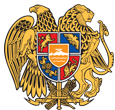 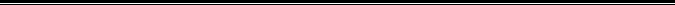 Հայաստանի Հանրապետության Սյունիքի մարզի Կապան համայնք 
ՀՀ, Սյունիքի մարզ, ք. Կապան, +374-285-42036, 060521818, kapan.syuniq@mta.gov.am